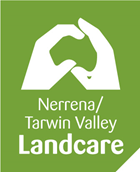 Nerrena/Tarwin Valley Landcare Group Annual General Meeting held on the Sunday 14 July 2019 at 10.00am at Leongatha Neighourhood HousePresident Sue Miles welcomed the attendees and opened the meeting at 10.10amAttendees and proxies; Jennifer Smit, Marijke Horvath, Coral Hughes (treasurer), Kevin Hughes, Roy Fisher, Sue Miles (president), Tash Marty-Cripps, Michelle Tumino (by proxy), Jill Vella (secretary), Susan Neville, Herb Wilde, Alex Wilde, Kate Walsh (project officer). Apologies; Ben and Jemima Getz, Michael Vella, Eric Miles, Peter Walsh.Minutes from the previous year’s Annual General Meeting were tabled and had been circulated to the membership. Moved as a true and correct record, Herb Wilde, seconded Kevin Hughes, carried.Business arising from the previous minutes - noneAnnual reports – President’s report. Sue tabled her report for the 2018/19 year and moved that it be accepted; seconded Kate.  Accepted unanimously. Treasurer’s report and financial statements for the 2018/19 year were presented to the meeting and Coral moved that they be accepted, seconded Marijke. Accepted unanimously. The Project Officer’s report was tabled by Kate, who moved that it be accepted, seconded Herb.  Accepted unanimously.Election of Office bearers, President, Treasurer, Secretary, Project Officer. Kevin (a past president of the Nerrena Landcare Group) agreed to administer the election of officer bearers and declared all positions vacant. President; Sue Miles Nominated; Coral Hughes, 2nd; Herb WildeSue accepted the nomination and was elected unopposed. Secretary; Jill Vella Nominated; Sue Miles, 2nd; Kate WalshJill accepted the nomination and was elected unopposed. Treasurer; Coral Hughes Nominated; Jill Vella, 2nd; Marijke HorvathCoral accepted the nomination and was elected unopposed.Black Spur Project Officer; Kate Walsh Nominated; Marijke Horvath, 2nd; Coral HughesKate accepted the nomination and was elected unopposed.Property Officer; Eric Miles Nominated; Sue Miles, 2nd; Jill VellaEric had previously accepted the nomination and was elected unopposed.Kevin congratulated the new officers, and Sue resumed the chair. Motion; that the Action plan for 2019-2020 year as tabled and circulated to the membership be adopted. Moved Jill Vella; 2nd Kate Walsh, carried. Motion; that the commitment to child safety and anti-bullying policy as tabled and circulated to the membership be adopted. Moved Tash Marty-Cripps; 2nd Marijke Horvath, carried.Motion of Banking -The Nerrena/Tarwin Valley Landcare group will continue to hold an account with the Bendigo Bank in Leongatha.  It will have four registered signatories, President, Treasurer, Secretary and one other financial member, with two of the four registered signatories required to sign for any transaction. Moved Kevin Hughes; 2nd Herb Wilde, carried.Motion; that membership of the Nerrena Tarwin Valley Landcare group be a three-year membership with the fees set at $15 per year – being a total of $45 per financial term. Anyone joining the group during the three-year term will pay a pro-rata membership fee, which will be set at $45 for members joining in 2019-2020, $30 for members joining in 2020-2021 and $15 for 2021-2022 so all memberships will expire equally at the end of June 2022.Other Business.Kate will liase with Debbie McLees of the Major Roads corporation for Uncle Shane from the Bunurong Land Council to make a presentation during NAIDOC week.Sue is working with the archeologist Paul to present findings at the end of the dig which continues due to the extent and value of the material being found. The artifacts will be recorded and replaced before the road is built on the site. We maybe able to visit the site as a group before the dig is concluded. Next Meeting June 2020. Sue presented Coral, Kate and Jill with bunches of flowers to thank them for the previous years work.  Meeting closed 10.45Roy Fisher conducted a session in digital photography of birds including camera settings, picture composition and equipment. This session ran until 2.00pm with a break for lunch at Sweet Bites cafe. 